บันทึกข้อความ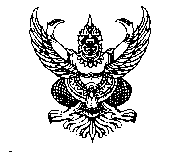 ส่วนราชการ  โรงเรียนสตูลวิทยาที่  ................................  วันที่  …..  เดือน …………………….  พ.ศ. …………..เรื่อง  ขออนุมัติใช้แผนการจัดการเรียนรู้เรียน  ผู้อำนวยการโรงเรียนสตูลวิทยา	ด้วยข้าพเจ้า ……………………  ตำแหน่ง ครู ……….. กลุ่มสาระการเรียนรู้…………………..  ได้รับมอบหมายให้ปฏิบัติหน้าที่ในรายวิชา…………. รหัส ………… ชั้นมัธยมศึกษาปีที่ ……  ภาคเรียนที่ ….. ปีการศึกษา ………          บัดนี้ข้าพเจ้า ได้ดำเนินการจัดทำแผนการจัดการเรียนรู้ในรายวิชาดังกล่าวแล้ว ข้าพเจ้าจึงขออนุมัติใช้แผนการจัดการเรียนรู้ เพื่อดำเนินการจัดกิจกรรมการเรียนการสอนอย่างมีประสิทธิภาพต่อไปจึงเรียนมาเพื่อโปรดทราบและพิจารณา							ลงชื่อ							         (…………………………………….)ความเห็นของหัวหน้ากลุ่มสาระการเรียนรู้................................................................................................................................................................................................................................................................................................................................................................................................................................................................................................ลงชื่อ								         (………………………………..)